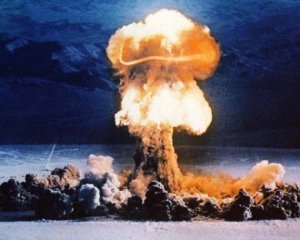 ЯДЕРНИЙ ВИБУХ Класифікація ядерних вибухів за потужністю: — надмалі (до 1 кт);— малі (1 - 10 кт);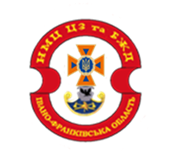 — середні (10 - 100 кт);— великі (100 кт - 1 Мт);— надвеликі (понад 1 Мт).1Кт - це еквівалент 1000 тонн тротилу.Уражаючі фактори ядерного вибуху:— ударна хвиля (50 % енергії вибуху);— світлове випромінювання (35 % енергії вибуху);— проникаюча радіація (45 % енергії вибуху);— радіоактивне зараження (10 % енергії вибуху);— електромагнітний імпульс (1% енергії вибуху).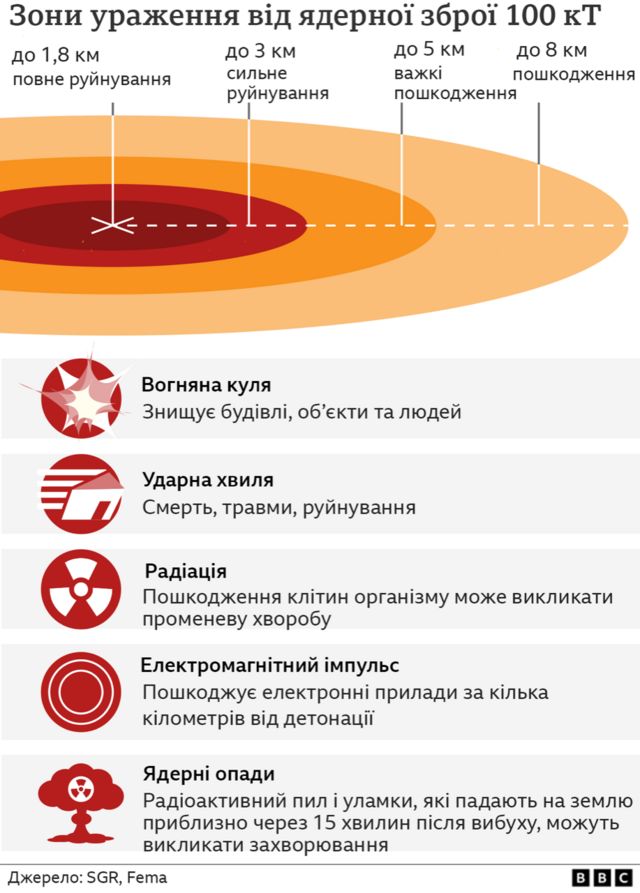 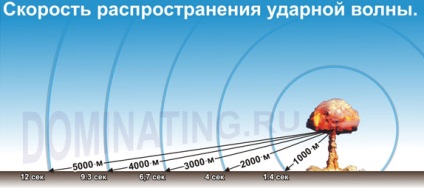 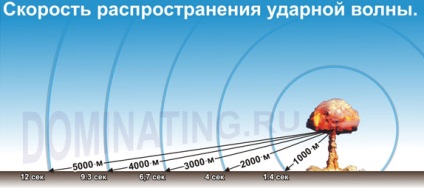 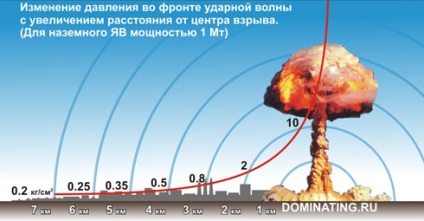 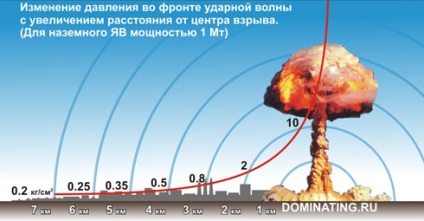 Із наземних будинків та споруд найстійкішими є монолітні залізобетонні споруди, будинки із металевим каркасом та споруди антисейсмічної конструкції. Світлове випромінювання поширюється прямолінійно. Не проходить крізь непрозорі матеріали. Будь-яка перешкода (стіна, ліс, броня, густий туман, пагорби тощо), яка утворює зону тіні, захищає від світлового випромінювання.Радіус ураження проникаючою радіацією обмежується 4-5 км незалежно від потужності вибуху. Проникаюча радіація викликає у людей променеву хворобу. Радіоактивні частки можуть потрапляти всередину організму, осідати на відкритих ділянках тіла, проникати в кров крізь рани, подряпини, викликаючи той чи інший ступінь променевої хвороби.ЗАЛЕЖНІСТЬ РІВНЯ РАДІАЦІЇ ВІД ЧАСУ ПІСЛЯ ВИБУХУРадіоактивні речовини випадають при русі радіоактивної хмари під впливом вітру. На поверхні землі утворюється радіоактивний слід у вигляді смуги зараженої місцевості. Довжина сліду може сягати кількох десятків і навіть сотень кілометрів, а ширина — десятків кілометрів. Навчально-методичний центр цивільного захисту та безпеки життєдіяльності Івано-Франківської області